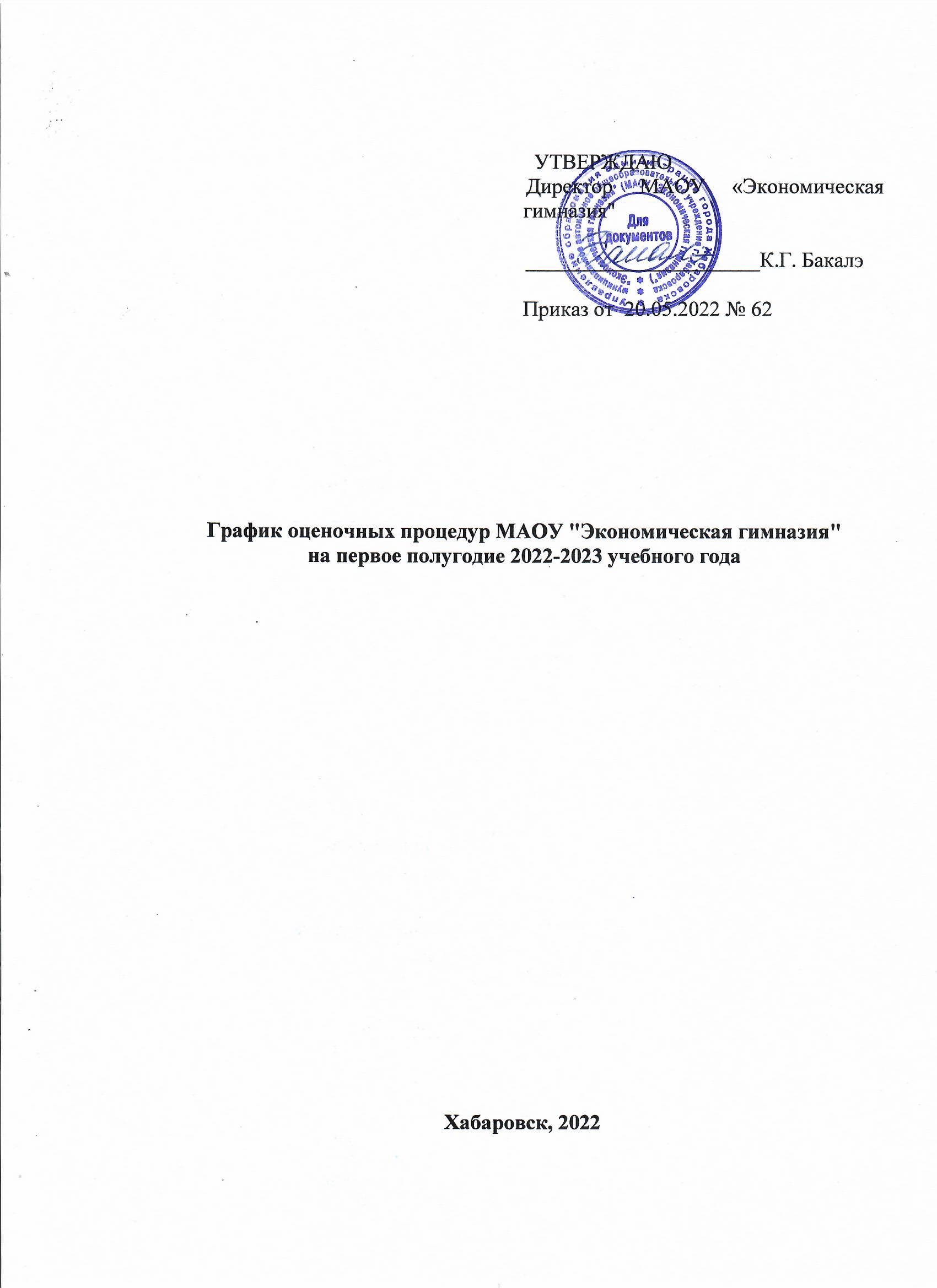 2 классы 3классы	4 классы5 классы6 классы7 классы8 классы9 классы10 класс11 классУчебный предметФорма Дата МатематикаВходная контрольная работа22.09.22МатематикаМатематический диктант06.10.22МатематикаКонтрольная работа 19.10.22МатематикаТематическая контрольная работа17.11.22МатематикаТематическая контрольная работа01.12.22МатематикаКонтрольная работа 22.12.22Русский языкВходной тест21.09.22Русский языкСловарный диктант05.10.22Русский языкДиктант 20.10.22Русский языкСловарный диктант09.11.22Русский языкКонтрольное списывание16.11.22Русский языкСловарный диктант07.12.22Русский языкДиктант 21.12.22Литературное чтение на родном языкеТестовая работа14.12.22Английский языкКонтроль КУСКУ20.10.22Английский языкКонтроль КУСКУ23.12.22Учебный предметФорма Дата МатематикаВходная контрольная работа14.09.22МатематикаМатематический диктант29.09.22МатематикаТематическая контрольная работа06.10.22МатематикаКонтрольная работа 20.10.22МатематикаТематическая контрольная работа16.11.22Математика Математический диктант08.12.22МатематикаКонтрольная работа 21.12.22Русский языкВходной тест16.09.22Русский языкСловарный диктант06.10.22Русский языкДиктант 19.10.22Русский языкСловарный диктант10.11.22Русский языкКонтрольное списывание29.11.22Русский языкКонтрольное изложение09.12.22Русский языкДиктант 23.12.22Литературное чтение на родном языкеТестовая работа15.12.22Английский языкКонтроль КУСКУ21.10.22Английский языкКонтроль КУСКУ22.12.22Учебный предметФорма Дата МатематикаВходная контрольная работа16.09.22МатематикаМатематический диктант28.09.22МатематикаТематическая контрольная работа06.10.22МатематикаКонтрольная работа 21.10.22МатематикаТематическая контрольная работа16.11.22Математика Математический диктант08.12.22МатематикаКонтрольная работа 22.12.22Русский языкВходной тест15.09.22Русский языкСловарный диктант29.09.22Русский языкДиктант 19.10.22Русский языкСловарный диктант10.11.22Русский языкКонтрольное списывание29.11.22Русский языкКонтрольное изложение07.12.22Тематический диктант15.12.22Русский языкДиктант 23.12.22Литературное чтение на родном языкеТестовая работа16.12.22Английский языкКонтроль КУСКУ20.10.22Английский языкКонтроль КУСКУ21.12.22Учебный предметФорма Дата МатематикаВходная контрольная работа13.09.22МатематикаТематическая контрольная работа06.10.22МатематикаТематическая контрольная работа18.11.22МатематикаКонтрольная работа по итогам  четверти22.12.22Русский языкВходная контрольная работа - диктант с грамматическим заданием14.09.22Русский языкСловарный диктант01.10.22Русский языкДиктант с грамматическим заданием за  четверть18.10.22Русский языкКонтрольное письмо по памяти25.11.22Русский языкКонтрольное изложение08.11.22ЛитератураКонтрольное сочинение08.12.22ЛитератураТерминологический диктант14.10.22Английский языкКонтроль КУСКУ21.10.2216.12.22ИсторияТематическая контрольная работа20.10.22ИсторияТематическая контрольная работа10.12.22БиологияТематическая контрольная работа11.11.22ГеографияТематическая контрольная работа в форме теста15.12.22Физическая культураСдача нормативов по физической подготовленности15.09.22Учебный предметФорма Дата МатематикаВходная контрольная работа14.09.22МатематикаТематическая контрольная работа05.10.22МатематикаТематическая контрольная работа11.11.22МатематикаКонтрольная работа по итогам четверти20.10.22МатематикаКонтрольная работа по итогам четверти21.12.22Русский языкВходная контрольная работа - диктант с грамматическим заданием15.09.22Русский языкСловарный диктант01.10.22Русский языкДиктант с грамматическим заданием за  четверть18.10.22Русский языкКонтрольное письмо по памяти25.11.22Русский языкКонтрольное изложение08.11.22Русский языкКонтрольное сочинение15.12.22ЛитератураКонтрольное сочинение09.12.22ЛитератураТерминологический диктант15.10.22Английский языкКонтроль КУСКУ21.10.2216.12.22ИсторияТематическая контрольная работа21.10.22ИсторияТематическая контрольная работа20.12.22ГеографияТематическая контрольная работа12.10.22БиологияТематическая контрольная работа17.11.22Обществознание Тематическая контрольная работа в форме теста18.10.22Физическая культураСдача нормативов по физической подготовленности17.09.22Учебный предметФорма Дата МатематикаВходная контрольная работа14.09.22МатематикаТематическая контрольная работа04.10.22МатематикаТематическая контрольная работа11.11.22МатематикаКонтрольная работа по итогам четверти20.10.22МатематикаКонтрольная работа по итогам четверти21.12.22Русский языкВходная контрольная работа - диктант с грамматическим заданием12.09.22Русский языкСловарный диктант27.09.22Русский языкДиктант с грамматическим задание за  четверть12.10.22Русский языкКонтрольное письмо по памяти25.11.22Русский языкКонтрольное сочинение15.12.22ЛитератураКонтрольное сочинение09.12.22ЛитератураТерминологический диктант15.10.22Английский языкКонтроль КУСКУ21.10.2216.12.22ИсторияТематическая контрольная работа21.10.22ГеографияТематическая контрольная работа02.12.22Тематическая контрольная работа20.12.22Обществознание Тематическая контрольная работа в форме теста18.10.22ФизикаТематическая контрольная работа 11.10.22Физическая культураСдача нормативов по физической подготовленности10.09.22Учебный предметФорма Дата МатематикаВходная контрольная работа14.09.22МатематикаТематическая контрольная работа04.10.22МатематикаТематическая контрольная работа11.11.22МатематикаКонтрольная работа по итогам четверти13.10.22МатематикаКонтрольная работа по итогам четверти20.12.22Русский языкВходная контрольная работа - диктант с грамматическим заданием21.09.22Русский языкСловарный диктант05.11.22Русский языкДиктант с грамматическим заданием за  четверть19.10.22Русский языкКонтрольное письмо по памяти25.11.22Русский языкКонтрольное изложение08.11.22Русский языкКонтрольное сочинение15.12.22ЛитератураКонтрольное сочинение09.12.22ЛитератураТерминологический диктант15.10.22Английский языкКонтроль КУСКУ21.10.2216.12.22ИсторияТематическая контрольная работа18.11.22ГеографияТематическая контрольная работа24.11.22БиологияТематическая контрольная работа13.12.22Обществознание Тематическая контрольная работа в форме теста18.10.22ФизикаТематическая контрольная работа 11.10.22ХимияТематическая контрольная работа06.12.22Физическая культураСдача нормативов по физической подготовленности15.09.22Учебный предметФорма Дата МатематикаВходная контрольная работа14.09.22МатематикаТематическая контрольная работа04.10.22МатематикаКонтрольная работа по итогам четверти13.10.22МатематикаКонтрольная работа по итогам полугодия23.12.22Русский языкВходная контрольная работа - диктант с грамматическим заданием15.09.22Русский языкКонтрольное письмо по памяти25.11.22Русский языкКонтрольное изложение08.11.22Русский языкКонтрольное сочинение15.12.22ЛитератураКонтрольное сочинение18.10.22ЛитератураТерминологический диктант01.10.22Английский языкКонтроль КУСКУ21.10.2216.12.22ИсторияТематическая контрольная работа21.10.22ИсторияТематическая контрольная работа13.12.22ГеографияТематическая контрольная работа17.12.22БиологияТематическая контрольная работа14.12.22Обществознание Тематическая контрольная работа в форме теста15.10.22ФизикаТематическая контрольная работа 11.10.22ХимияТематическая контрольная работа20.12.22Физическая культураСдача нормативов по физической подготовленности13.09.22Учебный предметФорма Дата МатематикаВходная контрольная работа14.09.22МатематикаТематическая контрольная работа04.10.22МатематикаТематическая контрольная работа07.12.22МатематикаКонтрольная работа по итогам полугодия - тест13.12.22Русский языкВходная контрольная работа 17.09.22Русский языкКонтрольное сочинение09.12.22Русский языкТерминологический диктант15.10.22Английский языкКонтроль КУСКУ21.10.2216.12.22ИсторияТематическая контрольная работа21.10.22ИсторияТематическая контрольная работа21.12.22ПравоТематическая контрольная работа12.10.22БиологияТематическая контрольная работа22.12.22Обществознание Тематическая контрольная работа в форме теста18.10.22ФизикаТематическая контрольная работа 11.10.22Физическая культураСдача нормативов по физической подготовленности10.09.22Учебный предметФорма Дата МатематикаВходная контрольная работа14.09.22МатематикаТематическая контрольная работа04.10.22МатематикаТематическая контрольная работа07.12.22МатематикаКонтрольная работа по итогам полугодия-тест13.10.22Русский языкВходная контрольная работа - тест21.09.22Русский языкДиктант 19.10.22Русский языкКонтрольное изложение08.11.22Русский языкКонтрольное сочинение15.12.22ЛитератураКонтрольное сочинение01.10.22ЛитератураТерминологический диктант15.10.22Английский языкКонтроль КУСКУ21.10.2216.12.22ИсторияТематическая контрольная работа21.10.22ИсторияТематическая контрольная работа23.12.22БиологияТематическая контрольная работа07.10.22Обществознание Тематическая контрольная работа в форме теста18.10.22ХимияТематическая контрольная работа23.09.22Физическая культураСдача нормативов по физической подготовленности09.09.22